What are the differences between AC and DC Generator?These were the main AC and DC generator differences. In the above difference between DC and AC generator. 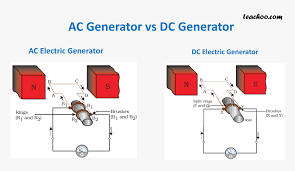 Sl. No.Differentiating PropertyAC GeneratorDC Generator1DefinitionAC generator is a mechanical device which converts mechanical energy into AC electrical power.          DC generator is a mechanical   
         device  which converts      
       mechanical energy into DC  
        electrical power.2Direction of CurrentIn an AC generator, the electrical current reverses direction periodically.         In a DC generator, the electrical  
         current flows only in one                 direction.3Basic DesignIn an AC generator, the coil through which the current flows is fixed while the magnet moves. The construction is simple and costs are less.       In a DC generator, the coil through    
       which the current flows rotates in a                                   
       fixed field. The overall design is  
       very simple but construction is
       complex due to commutators and
       slip rings.
           4CommutatorsAC generator does not have commutators.        DC generators have commutators     
       to make the current flow in one    
         direction only.5RingsAC generators have slip-rings.        DC generators have split-ring  
        commutators.6Efficiency of BrushesSince slip-rings have a smooth and uninterrupted surface, they do not wear quickly and are highly efficient.        Both brushes and commutators of    
        a DC generator wear out quickly   
        and thus are less efficient.7Short Circuit PossibilityAs the brushes have high efficiency, a short circuit is very unlikely.            Since the brushes and    
          commutators  wear out quickly,  
            sparking and short circuit   
            possibility is high.8ArmatureIn the case of AC generators, the armature is always the rotor.          In the case of DC generators, the      
           armature may be either rotor or   
          stator.9Rotating PartsThe rotating part in an AC Generator is low current high resistivity rotor.          The rotating part in a DC   
          generator is generally heavy.10Current InductionIn an AC generator, the output current can be either induced in the stator or in the rotor.             In a DC generator, the output            
             current  can only be induced in  
                the rotor.11Output VoltageAC generators produce a high voltage which varies in amplitude and time. The output frequency varies (mostly 50Hz to 60Hz).              DC generators produce a low        
            voltage when compared to AC                  generator which is constant in  
              amplitude and time i.e. output  
              frequency is zero.12MaintenanceAC generators require very less maintenance and are highly reliable.        DC generators require frequent           maintenance and are less reliable13TypesAC generators can of varying types like 3 Phase generators, Single phase generators, synchronous generator, induction generator, etc.    DC generators are mainly two   
    types which are Separately   
    excited DC generator and Self-          excited DC generator. According to field and armature connection, they can be further classified as DC series, shunt or compound generators respectively.14CostThe initial cost of an AC generator is high.The initial cost of a DC generator is less when compared to AC generators.15Distribution and TransmissionThe output from AC generators is easy to distribute using a transformer.The output from DC generators is difficult to distribute as transformers cannot be used.16EfficiencyAC generators are very efficient as the energy losses are less.DC generators are less efficient due to sparking and other losses like copper, eddy current, mechanical and hysteresis losses.17ApplicationsIt is used to power for smaller motors and electrical appliances at homes (mixers, vacuum cleaners, etc.)DC generators power very large electric motors like those needed for subway systems.